Attn. TAUPO  DISTRICT  COURT Re: Notice of intent and claim of right:I Monica Eastick  will not be attending the TAUPO DISTRICT COURT on the 10th June 2020 because I do not recognise the NEW ZEALAND  jurisdictionThe NEW ZEALAND COURTS use language I do not understand and is far too hoha for meI only recognise the Te-Moana-Nui-A-Kiwa Jurisdiction based on my ancestral waka migration and habitat of the islands within Te-Moana-Nui-A-Kiwa I am the Tinorangatira of  Ngāi Te Rangikoianake  hapu that only recognises Tikanga in accordance 1835 He WhakaputangaMy inherent customary rights to hunt with guns and fish  and use tikanga can never be extinguishedAny unlawful detention by Mercantile Agents will incur the charge outlined in the attached “FEE SCHEDULE”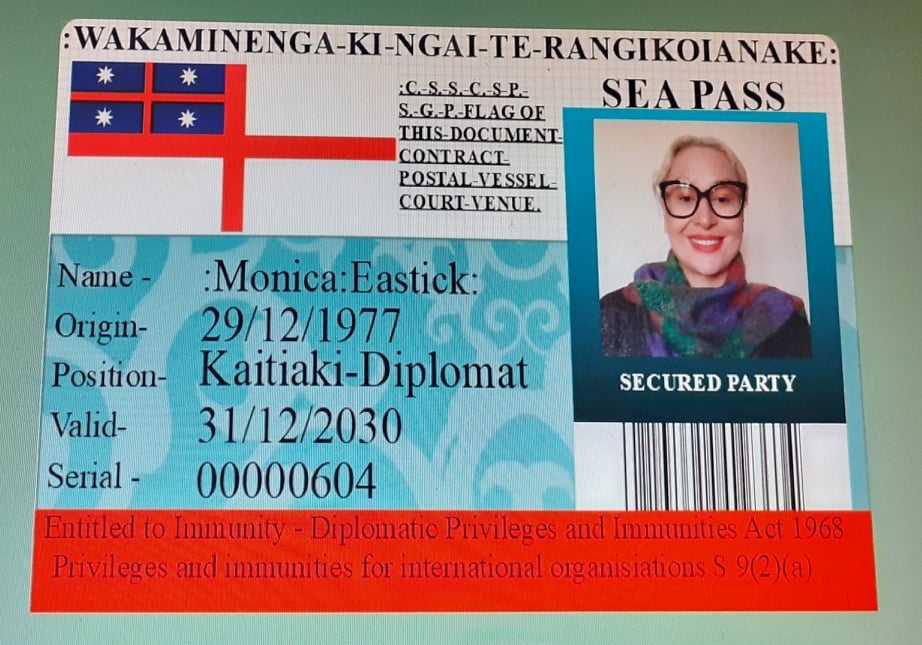 